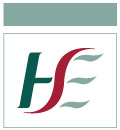 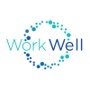 Risk Assessment Prompt Sheet Risk Assessment Prompt Sheet Risk Assessment Prompt Sheet PS:041:00Re: COVID-19 Vaccination CentreRe: COVID-19 Vaccination CentreRe: COVID-19 Vaccination CentreIssue date:March 2021Revised date:Author(s):National Health and Safety Function, Policy Team National Health and Safety Function, Policy Team National Health and Safety Function, Policy Team Note:Legislation:Scope:Safety Health and Welfare at Work Act, 2005 Safety Health and Welfare at Work Act, 2005 Safety Health and Welfare at Work Act, 2005 Note:Legislation:Scope:The following is a non-exhaustive list of prompts relevant to hazard areas which should be considered when assessing and controlling the hazards associated within the Vaccination Centres.  Where more detailed prompt sheets are available for hazard areas, these have been referenced and linked within this prompt sheet. All control measures must be documented on the appropriate risk assessment form. For further guidance on undertaking workplace Occupational Safety Health (OSH) Risk Assessments, please refer to Guideline RE: Completion of Occupational Safety and Health Risk Assessments.The following is a non-exhaustive list of prompts relevant to hazard areas which should be considered when assessing and controlling the hazards associated within the Vaccination Centres.  Where more detailed prompt sheets are available for hazard areas, these have been referenced and linked within this prompt sheet. All control measures must be documented on the appropriate risk assessment form. For further guidance on undertaking workplace Occupational Safety Health (OSH) Risk Assessments, please refer to Guideline RE: Completion of Occupational Safety and Health Risk Assessments.The following is a non-exhaustive list of prompts relevant to hazard areas which should be considered when assessing and controlling the hazards associated within the Vaccination Centres.  Where more detailed prompt sheets are available for hazard areas, these have been referenced and linked within this prompt sheet. All control measures must be documented on the appropriate risk assessment form. For further guidance on undertaking workplace Occupational Safety Health (OSH) Risk Assessments, please refer to Guideline RE: Completion of Occupational Safety and Health Risk Assessments.Name of Manager:Date:No.Hazard controls to be considered when carrying out your risk assessment YesNoN/AExterior/Car Parking Area/ Traffic ManagementExterior/Car Parking Area/ Traffic ManagementExterior/Car Parking Area/ Traffic ManagementExterior/Car Parking Area/ Traffic ManagementExterior/Car Parking Area/ Traffic Management1Are appropriate signs posted in external areas to include traffic management (e.g. one way system, parking, no parking signs in fire routes, etc.)?2Is there a documented traffic management plan?If yes, has it been communicated to all relevant personnel? 3Are walkways clearly designated/segregated?4Are the parking areas and walkways free from trip hazards (e.g. pot holes, cracks, etc.)?5Is the car park kept free of debris?6Is there adequate lighting? (Tip: lighting levels that enable users to perform tasks safely, especially during dusk or night time.)SecuritySecuritySecuritySecuritySecurity7Has a risk assessment of security arrangements been carried out and control measures implemented? Please refer to PS:026:01 Department/SecuritySafe Access/EgressSafe Access/EgressSafe Access/EgressSafe Access/EgressSafe Access/Egress8Are all internal passageways, aisles and walkways free from obstructions, trailing leads, sharp edges and other trip hazards? 9Are exits clearly visible, unobstructed and adequately lit?AccessibilityAccessibilityAccessibilityAccessibilityAccessibility10Where necessary, is the Vaccination Centre organised to take account of staff/ service users with disabilities? (e.g. doorways, passageways, staircases, toilets, wash hand basins and workstations)Indoor EnvironmentIndoor EnvironmentIndoor EnvironmentIndoor EnvironmentIndoor Environment11Is the floor in good condition and free from trip hazards?12Is there adequate ventilation/air flow within the work area? Are windows/ roller doors opened to allow for natural ventilation as much as possible? 13Do staff have control over the thermal environment?14Is there adequate lighting for tasks and general observations (dawn to dusk lighting considered)? 15Are all fixtures/fittings/lighting in good working order?Chemical Agents Chemical Agents Chemical Agents Chemical Agents Chemical Agents 16Are there any hazardous chemicals in the work area? Consider hand sanitisers, and cleaning agents. If Yes: Has a Chemical Agents Risk Assessment been carried out? (Refer to: https://healthservice.hse.ie/staff/benefits-services/health-and-safety/chemicals.html)  Electrical Electrical Electrical Electrical Electrical 17Has a risk assessment on electricity been carried out and control measures implemented? Please refer to PS:034:01 Risk Assessment Prompt Sheet Re Maintaining Portable Electrical Equipment in Low Risk EnvironmentsInclement weather conditionsInclement weather conditionsInclement weather conditionsInclement weather conditionsInclement weather conditions18Are there precautions in place for staff during inclement weather conditions?19Has consideration been given to excessive heat exposures, severe cold or wet conditions?NoiseNoiseNoiseNoiseNoise20Do noise levels interfere with communication or the work being undertaken? Work Related Stress (WRS)Work Related Stress (WRS)Work Related Stress (WRS)Work Related Stress (WRS)Work Related Stress (WRS)21Has WRS been risk assessed? (Refer to: https://healthservice.hse.ie/staff/benefits-services/health-and-safety/managing-work-related-stress.html) WelfareWelfareWelfareWelfareWelfare22Is there a supply of drinking water?23Are suitable and adequate rest and eating facilities available for staff? 24Are adequate staff toilets, hand washing and showering facilities provided?25Are there adequate changing rooms?26Do all the above facilities allow appropriate social distancing?First AidFirst AidFirst AidFirst AidFirst Aid27Are first aid/emergency kits available, accessible and checked periodically?28Is there signage to indicate where first aid kits are stored?Lone WorkersLone WorkersLone WorkersLone WorkersLone Workers29Have lone working activities been identified and risk assessed?Please refer to PS:028:01 Risk Assessment Prompt Sheet re Lone WorkingErgonomicsErgonomicsErgonomicsErgonomicsErgonomics30Has a DSE Risk Assessment been carried out for each DSE User? Please refer to: https://healthservice.hse.ie/staff/benefits-services/health-and-safety/office-safety-and-display-screen-equipment.html 31Has an ergonomic risk assessment been carried out for the vaccination procedure?Working at HeightsWorking at HeightsWorking at HeightsWorking at HeightsWorking at Heights32Have working at height activities been identified and risk assessed?  Please refer to PS:032:01 Use of Kick Stools & Step Ladders at low levels (Work at height Equipment - WHE)Personal Protective EquipmentPersonal Protective EquipmentPersonal Protective EquipmentPersonal Protective EquipmentPersonal Protective Equipment33Has the requirement for the use of PPE been risk assessed?34Is there an adequate supply of PPE based on risk assessment?35Have staff had the appropriate training in donning and doffing?36Where the requirement for the use of respirators e.g. FFP2/FFP3 has been identified through risk assessment, has fit testing been completed and records maintained? 37Are there appropriate waste points available for disposal?38Do staff know what to do in the event of a breach of PPE?Manual HandlingManual HandlingManual HandlingManual HandlingManual Handling39Have all manual handling activities been identified and risk assessed? (Refer to: https://healthservice.hse.ie/staff/benefits-services/health-and-safety/manual-handling-healthcare.html 40Have all staff received up-to-date manual handling training?Biological AgentsBiological AgentsBiological AgentsBiological AgentsBiological Agents41Has a biological agents risk assessment been completed and control measures implemented?  Please refer to: https://healthservice.hse.ie/staff/benefits-services/health-and-safety/biological-agents.html and Framework – Interim HSE Guidance on Infection Prevention and ControlSharps Exposure Sharps Exposure Sharps Exposure Sharps Exposure Sharps Exposure 42Has a sharps risk assessment been completed and control measures implemented?Please refer to PS:029:01 Use of SharpsNon-Hazardous WasteNon-Hazardous WasteNon-Hazardous WasteNon-Hazardous WasteNon-Hazardous Waste43Is there a documented system in place for the management of non-hazardous waste?Healthcare Risk WasteHealthcare Risk WasteHealthcare Risk WasteHealthcare Risk WasteHealthcare Risk Waste44Is there a documented system in place for the management of healthcare risk waste?Please refer to Waste Management Procedure at HSE Vaccination Hubs 2021 issued by EstatesDecontaminationDecontaminationDecontaminationDecontaminationDecontamination45Are cleaning, disinfection and laundry procedures in place, in line with the requirements set out in HPSC Infection Prevention and Control Precautions for COVID-19?Incident ManagementIncident ManagementIncident ManagementIncident ManagementIncident Management46Is there a system in place to ensure that all incidents are reported and managed in accordance with the HSE Incident Management Framework?47Is there a system in place for reporting of COVID-19 related incidents toOccupational Health?State Claims Agency via NIMS?Health and Safety Authority ?References:HR Memo re Covid-19 Revised Incident Reporting Requirements, dated 13th January 2021HR Memo re Covid-19 Revised Incident Reporting Requirements, dated 9th September 2020HPSC/HSE Interim Guidance for Coronavirus - Healthcare Worker Management by Occupational Health April 2020 Emergency Plans Emergency Plans Emergency Plans Emergency Plans Emergency Plans 48Are emergency plans in place for the following (non-exhaustive)Needlestick/Sharp Injury? Blood/Body Fluid? Chemical spillage? Violent or Aggressive incident? Workplace accident? Medical Emergency?Electrical Outage?49Is there a local procedure in place for the management of a suspected COVID-19 case in the workplace?50Have staff received the necessary training?ConsultationConsultationConsultationConsultationConsultation51Is there a system in place for the exchange of information and consultation with staff, COVID Response Manager, Lead Worker Representatives and Safety Representatives? (Please refer to: https://healthservice.hse.ie/staff/benefits-services/health-and-safety/safety-consultation-and-safety-representation.html) COVID-19 Work Safely Protocol RequirementsCOVID-19 Work Safely Protocol Requirements52Have the steps outlined in PS: 039:01 RE: COVID-19 Work Safely Protocol - Government Resilience and Recovery 2020-2021: Plan for Living with COVID-19 been documented and implemented in order to reduce the risk of the spread of COVID-19 in the workplace?ContractorsContractorsContractorsContractorsContractors53Has a HSE Contracts Manager been appointed to oversee contracts regarding the provision of services or labour?54Has a service level agreement been developed for each contract/ service?55Has the content of the HSE Policy on the Management of Health and Safety in Contract Work: Co-operation and Coordination with Contractors and Others 2018 been communicated to Contractors?56Have the contractor(s) signed the declaration in ‘Appendix 1’ of the above policy?Training NeedsTraining NeedsTraining NeedsTraining NeedsTraining Needs57Are staff training needs identified through risk assessment? Please refer to Statutory Health and Safety Training Matrix  https://healthservice.hse.ie/staff/training-development/health-and-safety/health-and-safety-training.html58Is staff induction completed and recorded?